Role Description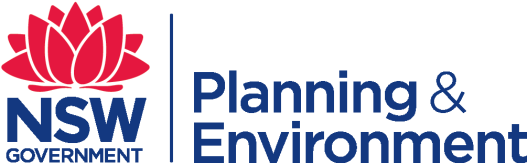 Manager Outreach ProgramsAgency overviewOur vision is to create thriving environments, communities and economies for the people of New South Wales. We focus on some of the biggest issues facing our state. We deliver sustainable water resource and environment management, secure our energy supply, oversee our planning system, maximise community benefit from government land and property, and create the conditions for a prosperous state. We strive to be a high-performing, world-class public service organisation that celebrates and reflects the full diversity of the community we serve and seeks to embed Aboriginal cultural awareness and knowledge throughout the department.Water brings communities together; keeps industries moving and sustains life. It has significant cultural and environmental value with an estimated market value of more than $29 billion in NSW. When it's taken unlawfully, we lose more than just the water.  NRAR enforces the NSW water laws and offers guidance and education to help water users comply. We strive to be an efficient and effective regulator that celebrates and reflects the diversity of the community we serve.  Working with NRAR provides a chance to make sure water is used lawfully so that all communities and the environment get a fair share. Primary purpose of the roleLead and manage the Outreach team to achieve quality and high volume property inspections and undertake desktop monitoring and audit processes to enhance our proactive, evidence based, intelligence led approach to regulation.Key accountabilitiesLead and manage the Outreach program and support and oversee a team of field officers responsible for building understanding of water compliance in NSW and promoting responsible water management practices to achieve outcomes aligned to community and government expectations.Conduct independent and objective appraisals of compliance and licensing operations and collect high-quality data that can be used to inform future strategic compliance priorities and operations. Develop and nurture a culture of collaboration, high performance and continuous improvement to ensure the team operates efficiently and effectively.  Prepare and manage inspection schedules and operational plans for the team to ensure delivery of the high volume of property inspections that are required to achieve program outcomes.Work collaboratively with staff within NRAR, and the Water division to ensure information gathered by field officers is circulated appropriately to inform and provide advice around a broad range of planning, legacy and assessment issues.Ensure workplace health and safety rules are followed by the team to ensure the safety of the team. Provide regular briefings to the NRAR executive and Board on program delivery and outcomes, including any potential issues related to effective, efficient, transparent and accountable compliance and enforcement measures for water management regulations and issues that may impact public confidence in the enforcement of the water management regulations.Manage the provision of information and educational material to landholders, the agricultural industry, stakeholders and the broader community.Manage the program budget, identifying opportunities to increase the reach and visibility of the program to increase awareness of and understanding of the NSW water laws.Key challengesLeading and motivating a team in the delivery of high-volume property inspections without compromising quality, whilst ensuring safe work practices are followedPreparing and managing inspection schedules and operational plans to achieve program outcomes, whilst remaining flexible to adapt to changing circumstances.Managing the protection of water resources by ensuring compliance with consent conditions and legislation, and using enforcement action when appropriate.Key relationshipsRole dimensionsDecision makingPlan, lead and organise the work of teamsManage resources through appropriate procurement processes.Determine compliance, education, promotional and operations plans to maintain public confidence in the enforcement of the water management regulations.Refer to Director those decisions that involves potential risk to NRAR, or which require higher delegation or approval including approval from the Chief Regulatory Officer and the NRAR Board.Reporting lineDirector Education & EngagementDirect reports4x Field Safety SupervisorsBudget/ExpenditureAs per Department delegationsEssential requirementsIntra-state travel requiring periods of being away from home.NSW Class C Drivers’ licence.Capabilities for the roleThe NSW public sector capability framework describes the capabilities (knowledge, skills and abilities) needed to perform a role. There are four main groups of capabilities: personal attributes, relationships, results and business enablers, with a fifth people management group of capabilities for roles with managerial responsibilities. These groups, combined with capabilities drawn from occupation-specific capability sets where relevant, work together to provide an understanding of the capabilities needed for the role.The capabilities are separated into focus capabilities and complementary capabilitiesFocus capabilities	Focus capabilities are the capabilities considered the most important for effective performance of the role. These capabilities will be assessed at recruitment. The focus capabilities for this role are shown below with a brief explanation of what each capability covers and the indicators describing the types of behaviours expected at each level.Focus capabilitiesComplementary capabilitiesComplementary capabilities are also identified from the Capability Framework and relevant occupation-specific capability sets. They are important to identifying performance required for the role and development opportunities. Note: capabilities listed as ‘not essential’ for this role are not relevant for recruitment purposes however may be relevant for future career development.ClusterPlanning & EnvironmentAgencyDepartment of Planning & EnvironmentDivision/Branch/UnitWater / Natural Resource Access RegulatorLocationVariousClassification/Grade/BandClerk Grade 11/12Role Family (internal use only)Bespoke/Regulation and Compliance/ LeadANZSCO Code23611PCAT Code1119192Date of ApprovalFebruary 2023 (updated from May 2022)Agency Websitehttp://www.dpie.nsw.gov.auWhoWhoWhyInternalInternalDirector Education & EngagementDirector Education & EngagementReceive guidance from direct line managerProvide regular updates and reports on assigned tasks to line managerEscalate issues, inform of emerging issuesEnsure work is aligned with current prioritiesField Safety SupervisorsField Safety SupervisorsDirect reports Provide guidance, support and adviceEnsure safety practices are met and outcomes delivered in line with expectationsNRAR ExecutiveNRAR ExecutiveReceive overall direction on the Water Regulation strategy and agency prioritiesIdentify, discuss and plan for emerging issues and negotiate outcomes, present reports and briefingsEnsure integrated organisational approach to allocated work to reflectbest practice and current Departmental policy, Government priorities and State Plan targetsOther NRAR and Water division staffOther NRAR and Water division staffSubstantive support provided to a collaborative approach in meeting Government’s objectivesRole of water regulation for evidence-based decision-making is promotedExternalState and Commonwealth Agencies, peak bodies, and stakeholder groupsDevelop and maintain effective working relationships and open channels of communication to facilitate liaison, consultation, engagement and/or participation initiativesEngage with peak groups to gain support for program objectives and deliveryDevelop and maintain effective working relationships and open channels of communication to facilitate liaison, consultation, engagement and/or participation initiativesEngage with peak groups to gain support for program objectives and deliveryCapability group/setsCapability nameBehavioural indicatorsLevel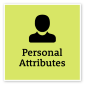 Act with IntegrityBe ethical and professional, and uphold and promote the public sector valuesRepresent the organisation in an honest, ethical and professional way and encourage others to do soAct professionally and support a culture of integrityIdentify and explain ethical issues and set an example for others to followEnsure that others are aware of and understand the legislation and policy framework within which they operateAct to prevent and report misconduct and illegal and inappropriate behaviourAdept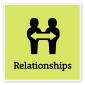 Communicate EffectivelyCommunicate clearly, actively listen to others, and respond with understanding and respectFocus on key points and speak in plain EnglishClearly explain and present ideas and argumentsListen to others to gain an understanding and ask appropriate, respectful questionsPromote the use of inclusive language and assist others to adjust where necessaryMonitor own and others’ non-verbal cues and adapt where necessaryWrite and prepare material that is well structured and easy to followCommunicate routine technical information clearlyIntermediateCommit to Customer ServiceProvide customer-focused services in line with public sector and organisational objectivesTake responsibility for delivering high-quality customer-focused servicesDesign processes and policies based on the customer’s point of view and needsUnderstand and measure what is important to customersUse data and information to monitor and improve customer service deliveryFind opportunities to cooperate with internal and external stakeholders to improve outcomes for customersMaintain relationships with key customers in area of expertiseConnect and collaborate with relevant customers within the communityAdept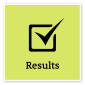 Deliver ResultsAchieve results through the efficient use of resources and a commitment to quality outcomesSeek and apply the expertise of key individuals to achieve organisational outcomesDrive a culture of achievement and acknowledge input from othersDetermine how outcomes will be measured and guide others on evaluation methodsInvestigate and create opportunities to enhance the achievement of organisational objectivesMake sure others understand that on-time and on-budget results are required and how overall success is definedControl business unit output to ensure government outcomes are achieved within budgetsProgress organisational priorities and ensure that resources are acquired and used effectivelyAdvancedThink and Solve ProblemsThink, analyse and consider the broader context to develop practical solutionsUndertake objective, critical analysis to draw accurate conclusions that recognise and manage contextual issuesWork through issues, weigh up alternatives and identify the most effective solutions in collaboration with othersTake account of the wider business context when considering options to resolve issuesExplore a range of possibilities and creative alternatives to contribute to system, process and business improvementsImplement systems and processes that are underpinned by high-quality research and analysisLook for opportunities to design innovative solutions to meet user needs and service demandsEvaluate the performance and effectiveness of services, policies and programs against clear criteriaAdvancedDemonstrate AccountabilityBe proactive and responsible for own actions, and adhere to legislation, policy and guidelinesAssess work outcomes and identify and share learnings to inform future actionsEnsure that own actions and those of others are focused on achieving organisational outcomesExercise delegations responsiblyUnderstand and apply high standards of financial probity with public monies and other resourcesIdentify and implement safe work practices, taking a systematic risk management approach to ensure own and others’ health and safetyConduct and report on quality control auditsIdentify risks to successfully achieving goals, and take appropriate steps to mitigate those risksAdept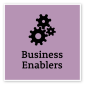 Project ManagementUnderstand and apply effective planning, coordination and control methodsPerform basic research and analysis to inform and support the achievement of project deliverablesContribute to developing project documentation and resource estimatesContribute to reviews of progress, outcomes and future improvementsIdentify and escalate possible variances from project plansIntermediate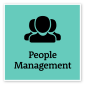 Manage and Develop PeopleEngage and motivate staff, and develop capability and potential in othersRefine roles and responsibilities over time to achieve better business outcomesRecognise talent, develop team capability and undertake succession planningCoach and mentor staff and encourage professional development and continuous learningPrioritise addressing and resolving team and individual performance issues and ensure that this approach is cascaded throughout the organisationImplement performance development frameworks to align workforce capability with the organisation’s current and future priorities and objectivesAdvancedInspire Direction and PurposeCommunicate goals, priorities and vision, and recognise achievementsPromote a sense of purpose, and help the team to understand the strategic direction of the organisation and the needs of customers and stakeholdersTranslate broad organisational strategy and goals into tangible team goals and explain the links for the teamEnsure that team objectives and outcomes lead to the implementation of government priorities and create value for customers and stakeholdersWork to remove barriers to achieving goalsAdeptCapability group/setsCapability nameDescriptionLevelDisplay Resilience and CourageBe open and honest, prepared to express your views, and willing to accept and commit to changeAdeptManage SelfShow drive and motivation, an ability to self-reflect and a commitment to learningAdeptValue Diversity and InclusionDemonstrate inclusive behaviour and show respect for diverse backgrounds, experiences and perspectivesAdeptWork CollaborativelyCollaborate with others and value their contributionAdeptInfluence and NegotiateGain consensus and commitment from others, and resolve issues and conflictsAdeptPlan and PrioritisePlan to achieve priority outcomes and respond flexibly to changing circumstancesAdeptFinanceUnderstand and apply financial processes to achieve value for money and minimise financial riskIntermediateTechnologyUnderstand and use available technologies to maximise efficiencies and effectivenessAdeptProcurement and Contract ManagementUnderstand and apply procurement processes to ensure effective purchasing and contract performanceIntermediateOptimise Business OutcomesManage people and resources effectively to achieve public valueIntermediateManage Reform and ChangeSupport, promote and champion change, and assist others to engage with changeIntermediate